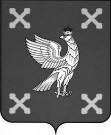 УПРАВЛЕНИЕ  ОБРАЗОВАНИЯАДМИНИСТРАЦИИ  ШУЙСКОГО  МУНИЦИПАЛЬНОГО РАЙОНА    Ленина пл., д.7, г.Шуя, Ивановская обл., 155900Тел./факс 8(49351)4-20-93, Е-mail: obr-shr@ivreg.ru ,  http://Шуйский – роо.рф План работы Управления образования администрации Шуйского муниципального района на апрель 2022 года          Начальник Управления образования администрации  Шуйского            муниципального района                                                  Е.А.Луковкина№МероприятияСроки и место проведенияОтветственные   1.Советы, семинары, совещания, консультации1.1Оперативные совещания руководителей образовательных учреждений в течение месяцаЛуковкина Е.А.1.2Оперативные совещание заместителей директоровв течение месяцаГоворова Л.В.Добренкова Н.А.1.3Заседание Совета по развитию системы образования.Вопросы:Проведение исследований по уровню удовлетворенности населения качеством предоставляемых образовательных услуг. Организация горячего питания в общеобразовательных учреждениях. Подготовка к летней оздоровительной кампании 2022 года.28.04Добренкова Н.А.Скворцова Е.Н.1.4Совещание заместителей директоров по воспитательной работе «Об организации воспитательной работы образовательных учреждений»  27.04Скворцова Е.Н. 1.5Собеседование с заместителями директоров по УВР и педагогами по реализации индивидуальных образовательных маршрутов4.04.20225.04.2022Говорова Л.В.1.6Собеседования с заведующими дошкольных образовательных учрежденийс 06.04 по 15.04Скворцова Е.Н.1.7Совещание заместителей директоров по учебной работе «Работа образовательных учреждений по повышению качества образования. Выполнение «дорожной карты» по повышению качества образования и «дорожной карты» по работе со школами с низкими образовательными результатами.Нормативно-правовое обеспечение, организация и проведение государственной (итоговой) аттестации выпускников общеобразовательных школ в 2022 году»20.04.Добренкова Н.А.1.8Правовой лекторий с руководителями муниципальных образовательных учреждений по соблюдению требований трудового законодательства «Исполнение законодательства Российской Федерации в части охраны труда» (к Дню охраны труда)28.04Добренкова Н.А.  2.Контрольно-аналитическая деятельность 2.1Мониторинги:2.1.1Мониторинг качества организации питания в ООв течение месяцаСкворцова Е.Н.2.1.5Мониторинг заболеваемости в ООежедневноСкворцова Е.Н.2.1.6Мониторинг качества предоставления муниципальных услугдо 05.04Добренкова Н.А.2.1.7Мониторинг проведенных мероприятий по охране труда за 1 квартал 2022г.до 05.04Добренкова Н.А.2.1.8Мониторинг состояния здоровьядо 30.04Скворцова Е.Н.2.1.9Выполнение натуральных норм питания в дошкольных образовательных учрежденияхдо 20.04Скворцова Е.Н.2.1.10Мониторинг качества образования и диагностики учебных достижений учащихсяМуниципальные исследования:Репетиционный экзамен:13.04.2022 – русский язык 9 класс15.04.2022 – математика 9 и 11 классГоворова Л.В.Добренкова Н.А.2.2Выездные проверки:2.2.1 Афанасьевское муниципальное дошкольное образовательно учреждение «Комплексная оценка деятельности подведомственного образовательного учреждения»04.04 – 08.04Добренкова Н.А.Говорова Л.В.Скворцова Е.Н.2.2.2Муниципальное казенное образовательное учреждение (Милюковское МКОУ)«Деятельность образовательных учреждений по повышению качества образования.Организация питания, целевое и эффективное расходование финансовых средств»19.04 – 21.04Добренкова Н.А.Скворцова Е.Н.2.2.3Васильевское муниципальное дошкольное образовательное учреждение (Васильевское МДОУ)«Деятельность образовательных учреждений по повышению качества образования.Организация питания, целевое и эффективное расходование финансовых средств»12.04 - 15.04Добренкова Н.А.Скворцова Е.Н.   3.Муниципальные мероприятия   3.1Подведение итогов муниципального конкурса «Лучшая школьная столовая»до 05.04Скворцова Е.Н.Добренкова Н.А.   3.2Чествование победителей и призёров всероссийской олимпиады школьников, участников, финалистов и победителей муниципального конкурса «Педагог года 2022»29 апреляМОУ Китовская СШГоворова Л.В.   3.3Мероприятия с учащимися:Участие в региональном этапе конкурса «Живая классика»07.04Управление образования,руководители ООМуниципальный этап Всероссийской акции «Я-гражданин России»20.04Управление образования,руководители ООСубботник «Зеленая весна»в течение месяцаУправление образования,руководители ООМуниципальный этап Президентских состязаний школьников27.04Управление образования,руководители ОО4Мероприятия по подготовке к празднованию 77-й годовщине  Великой Победы4Уроки мужества «На память о днях героических»в течение месяцаУправление образования,руководители ОО4Торжественный прием учащихся ОО в ряды ВВПОД «Юнармия»22.04Управление образования,руководители ОО4Конкурс на лучшее экологическое оформление мемориалов «Чтобы помнили…»в течение месяцаУправление образования,руководители ОО4Участие во Всероссийский акциях «Георгиевская ленточка», «Сад памяти»в течение месяцаУправление образования,руководители ОО4Муниципальная акция по благоустройству мемориалов «Обелиск»20.04Управление образования,руководители ОО5Организационная работа5Работа методических объединенийв течение месяцапо плану работы МОЛарионова Г.Л.Руководители районных МО5Реализация «дорожной карты» по работе по повышению качества знаний обучающихся в общеобразовательных учрежденияхв течение месяцаГоворова Л. В.5Реализация федерального проекта адресной методической помощи 500+в течение месяцаГоворова Л. В.МОУ Перемиловская СШ5Реализация мероприятий «дорожной карты» по формированию функциональной грамотностив течение месяцаГоворова Л. В.6Государственная итоговая аттестация выпускников, повышение уровня обученности школьников6.1Внесение сведений в региональную информационную систему государственной итоговой аттестациив течение месяцаДобренкова Н.А.  6.2.Проведение репетиционных ОГЭ и ЕГЭ на базе ППЭ13.04.2022 – русский язык 9 класс15.04.2022 – математика 9 и 11 классГоворова Л.В.Добренкова Н.А.